Publicado en Nacional el 27/02/2024 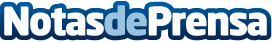 Construcción industrializada, una opción sostenible y con garantía de calidad que apuesta por BIMLa metodología Building Information Modeling tiene mucho que aportar a este innovador sistema de edificación que está en alzaDatos de contacto:Paula Etxeberria Cayuelafreelance649 71 88 24Nota de prensa publicada en: https://www.notasdeprensa.es/construccion-industrializada-una-opcion Categorias: Nacional Software Sostenibilidad Construcción y Materiales Arquitectura http://www.notasdeprensa.es